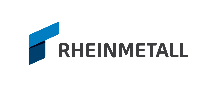 变更批准 / 特殊放行
Modification Approval / Special Release变更批准 / 特殊放行
Modification Approval / Special Release变更批准 / 特殊放行
Modification Approval / Special Release变更批准 / 特殊放行
Modification Approval / Special Release变更批准 / 特殊放行
Modification Approval / Special ReleaseFRM 0020.779Version: 4Release documented in XERIAuthor: Romina BernhardFRM 0020.779Version: 4Release documented in XERIAuthor: Romina Bernhard要求 / Request for (请查适用范围 / please check applicable)要求 / Request for (请查适用范围 / please check applicable) 变更批准 / Modification Approval 变更批准 / Modification Approval 特殊放行 / Special Release 特殊放行 / Special Release 特殊放行 / Special Release 特殊放行 / Special Release 特殊放行 / Special Release 特殊放行 / Special Release	 生产过程 / Production process	 生产过程 / Production process	 产品特性/ Product characteristic(s)	 产品特性/ Product characteristic(s)	 产品特性/ Product characteristic(s)	 产品特性/ Product characteristic(s)	 产品特性/ Product characteristic(s)	 产品特性/ Product characteristic(s)	 工装 / Tool	 工装 / Tool	 其他 / Others	 其他 / Others	 生产地点 / Production site	 生产地点 / Production site供应商 / Supplier 产品描述Article description产品号Article number产品号Article numberAGV-No.& 索引AGV-no. & index生产地点Production site生产地点Production site图纸号 & 索引Drawing no. & index订单号Order no.订单号Order no.总数量Total quantity受影响数量Affected quantity受影响数量Affected quantity详细描述及原因 / Detailed description and reasons (缺陷的位置、种类及大小 / Position, kind and size of defect)详细描述及原因 / Detailed description and reasons (缺陷的位置、种类及大小 / Position, kind and size of defect)详细描述及原因 / Detailed description and reasons (缺陷的位置、种类及大小 / Position, kind and size of defect)详细描述及原因 / Detailed description and reasons (缺陷的位置、种类及大小 / Position, kind and size of defect)详细描述及原因 / Detailed description and reasons (缺陷的位置、种类及大小 / Position, kind and size of defect)详细描述及原因 / Detailed description and reasons (缺陷的位置、种类及大小 / Position, kind and size of defect)详细描述及原因 / Detailed description and reasons (缺陷的位置、种类及大小 / Position, kind and size of defect)详细描述及原因 / Detailed description and reasons (缺陷的位置、种类及大小 / Position, kind and size of defect)日期Date申请人Applicant职务Function签名Signature备注：此批准并不免除供应商以任何方式根据其合同义务实现所有特征或不受‘变更批准/特殊放行’、AGV规定及前期通过样件测试批准的规范影响的产品特性。供应商对请求的变更批准及特殊放行负责，如其对最初批准的产品功能或特性造成不良影响。Remark: This approval does not absolve the supplier in any way from his contractual obligation to achieve all of the features or product characteristics that are unaffected by this Modification Approval or Special Release and which are defined in the AGV’s / specifications and/or have been achieved by samples which have been tested and approved previously. The supplier bears responsibility for the requested modification approvals and special releases if they have a negative influence on the function and/or on the characteristics of the originally approved product.备注：此批准并不免除供应商以任何方式根据其合同义务实现所有特征或不受‘变更批准/特殊放行’、AGV规定及前期通过样件测试批准的规范影响的产品特性。供应商对请求的变更批准及特殊放行负责，如其对最初批准的产品功能或特性造成不良影响。Remark: This approval does not absolve the supplier in any way from his contractual obligation to achieve all of the features or product characteristics that are unaffected by this Modification Approval or Special Release and which are defined in the AGV’s / specifications and/or have been achieved by samples which have been tested and approved previously. The supplier bears responsibility for the requested modification approvals and special releases if they have a negative influence on the function and/or on the characteristics of the originally approved product.备注：此批准并不免除供应商以任何方式根据其合同义务实现所有特征或不受‘变更批准/特殊放行’、AGV规定及前期通过样件测试批准的规范影响的产品特性。供应商对请求的变更批准及特殊放行负责，如其对最初批准的产品功能或特性造成不良影响。Remark: This approval does not absolve the supplier in any way from his contractual obligation to achieve all of the features or product characteristics that are unaffected by this Modification Approval or Special Release and which are defined in the AGV’s / specifications and/or have been achieved by samples which have been tested and approved previously. The supplier bears responsibility for the requested modification approvals and special releases if they have a negative influence on the function and/or on the characteristics of the originally approved product.备注：此批准并不免除供应商以任何方式根据其合同义务实现所有特征或不受‘变更批准/特殊放行’、AGV规定及前期通过样件测试批准的规范影响的产品特性。供应商对请求的变更批准及特殊放行负责，如其对最初批准的产品功能或特性造成不良影响。Remark: This approval does not absolve the supplier in any way from his contractual obligation to achieve all of the features or product characteristics that are unaffected by this Modification Approval or Special Release and which are defined in the AGV’s / specifications and/or have been achieved by samples which have been tested and approved previously. The supplier bears responsibility for the requested modification approvals and special releases if they have a negative influence on the function and/or on the characteristics of the originally approved product.备注：此批准并不免除供应商以任何方式根据其合同义务实现所有特征或不受‘变更批准/特殊放行’、AGV规定及前期通过样件测试批准的规范影响的产品特性。供应商对请求的变更批准及特殊放行负责，如其对最初批准的产品功能或特性造成不良影响。Remark: This approval does not absolve the supplier in any way from his contractual obligation to achieve all of the features or product characteristics that are unaffected by this Modification Approval or Special Release and which are defined in the AGV’s / specifications and/or have been achieved by samples which have been tested and approved previously. The supplier bears responsibility for the requested modification approvals and special releases if they have a negative influence on the function and/or on the characteristics of the originally approved product.备注：此批准并不免除供应商以任何方式根据其合同义务实现所有特征或不受‘变更批准/特殊放行’、AGV规定及前期通过样件测试批准的规范影响的产品特性。供应商对请求的变更批准及特殊放行负责，如其对最初批准的产品功能或特性造成不良影响。Remark: This approval does not absolve the supplier in any way from his contractual obligation to achieve all of the features or product characteristics that are unaffected by this Modification Approval or Special Release and which are defined in the AGV’s / specifications and/or have been achieved by samples which have been tested and approved previously. The supplier bears responsibility for the requested modification approvals and special releases if they have a negative influence on the function and/or on the characteristics of the originally approved product.备注：此批准并不免除供应商以任何方式根据其合同义务实现所有特征或不受‘变更批准/特殊放行’、AGV规定及前期通过样件测试批准的规范影响的产品特性。供应商对请求的变更批准及特殊放行负责，如其对最初批准的产品功能或特性造成不良影响。Remark: This approval does not absolve the supplier in any way from his contractual obligation to achieve all of the features or product characteristics that are unaffected by this Modification Approval or Special Release and which are defined in the AGV’s / specifications and/or have been achieved by samples which have been tested and approved previously. The supplier bears responsibility for the requested modification approvals and special releases if they have a negative influence on the function and/or on the characteristics of the originally approved product.备注：此批准并不免除供应商以任何方式根据其合同义务实现所有特征或不受‘变更批准/特殊放行’、AGV规定及前期通过样件测试批准的规范影响的产品特性。供应商对请求的变更批准及特殊放行负责，如其对最初批准的产品功能或特性造成不良影响。Remark: This approval does not absolve the supplier in any way from his contractual obligation to achieve all of the features or product characteristics that are unaffected by this Modification Approval or Special Release and which are defined in the AGV’s / specifications and/or have been achieved by samples which have been tested and approved previously. The supplier bears responsibility for the requested modification approvals and special releases if they have a negative influence on the function and/or on the characteristics of the originally approved product.KS填写 / To be completed by KS决定 / Decision	 放行 / Release	 有条件批准 / Conditional approval 拒收 / Rejected	 返工 / Rework	 提交8D报告 / 8D report requiredKS填写 / To be completed by KS决定 / Decision	 放行 / Release	 有条件批准 / Conditional approval 拒收 / Rejected	 返工 / Rework	 提交8D报告 / 8D report requiredKS填写 / To be completed by KS决定 / Decision	 放行 / Release	 有条件批准 / Conditional approval 拒收 / Rejected	 返工 / Rework	 提交8D报告 / 8D report requiredKS填写 / To be completed by KS决定 / Decision	 放行 / Release	 有条件批准 / Conditional approval 拒收 / Rejected	 返工 / Rework	 提交8D报告 / 8D report requiredKS填写 / To be completed by KS决定 / Decision	 放行 / Release	 有条件批准 / Conditional approval 拒收 / Rejected	 返工 / Rework	 提交8D报告 / 8D report requiredKS填写 / To be completed by KS决定 / Decision	 放行 / Release	 有条件批准 / Conditional approval 拒收 / Rejected	 返工 / Rework	 提交8D报告 / 8D report requiredKS填写 / To be completed by KS决定 / Decision	 放行 / Release	 有条件批准 / Conditional approval 拒收 / Rejected	 返工 / Rework	 提交8D报告 / 8D report requiredKS填写 / To be completed by KS决定 / Decision	 放行 / Release	 有条件批准 / Conditional approval 拒收 / Rejected	 返工 / Rework	 提交8D报告 / 8D report required返工条件、原因及种类 / Conditions, reasons or kind of rework:返工条件、原因及种类 / Conditions, reasons or kind of rework:返工条件、原因及种类 / Conditions, reasons or kind of rework:返工条件、原因及种类 / Conditions, reasons or kind of rework:返工条件、原因及种类 / Conditions, reasons or kind of rework:返工条件、原因及种类 / Conditions, reasons or kind of rework:返工条件、原因及种类 / Conditions, reasons or kind of rework:返工条件、原因及种类 / Conditions, reasons or kind of rework:日期Date姓名Name职务Function签名Signature注：所有批准的零件需要单独标识。如有要求， 8D报告也需提交
Attention: All parts with approval need to be marked separately. If requested, an 8D-report must be created.注：所有批准的零件需要单独标识。如有要求， 8D报告也需提交
Attention: All parts with approval need to be marked separately. If requested, an 8D-report must be created.注：所有批准的零件需要单独标识。如有要求， 8D报告也需提交
Attention: All parts with approval need to be marked separately. If requested, an 8D-report must be created.注：所有批准的零件需要单独标识。如有要求， 8D报告也需提交
Attention: All parts with approval need to be marked separately. If requested, an 8D-report must be created.注：所有批准的零件需要单独标识。如有要求， 8D报告也需提交
Attention: All parts with approval need to be marked separately. If requested, an 8D-report must be created.注：所有批准的零件需要单独标识。如有要求， 8D报告也需提交
Attention: All parts with approval need to be marked separately. If requested, an 8D-report must be created.注：所有批准的零件需要单独标识。如有要求， 8D报告也需提交
Attention: All parts with approval need to be marked separately. If requested, an 8D-report must be created.注：所有批准的零件需要单独标识。如有要求， 8D报告也需提交
Attention: All parts with approval need to be marked separately. If requested, an 8D-report must be created.